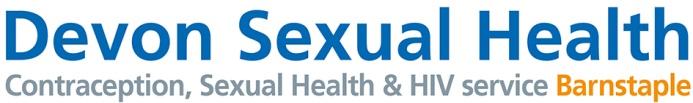 DEVON SEXUAL HEALTH Consent to fitting of an Intrauterine Contraceptive Device (During COVID 19)Name; 						Date of Birth; 			Lilie number;I AGREE TO THE FOLLOWING;I have been counselled about the device and the fitting procedure.I have been sent a leaflet about the IUD/IUS to read in my own time.I understand that I can change my mind at any time.I understand the risks associated with the fitting of an intrauterine device-	Pelvic pain	Pelvic infection	Perforation (greater risk in breast feeding women)Damage to the uterine wall and the device becoming embedded. 	Expulsion	Pregnancy which may be an ectopic pregnancyI am aware of possible changes to my periods following an IUD/IUS fit and possible hormonal affects of the IUS.I have been told  to check the position of the IUD/IUS and that I may be taught how to check for the threads myself if I wish to do so. I have been told when the device will need to be changed.I confirm that I want to have a: 10 year copper IUD/5 year copper IUD/ Mirena IUS/ Kyleena IUS/ Jaydess IUS and will be informed if cannot be fitted for any reason.Signed ......................................................................Date................................ (Valid for 3months)Doctor Signature......................................................Date.................................